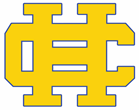 Henry Clay Social StudiesAdvanced American GovernmentDirections: Complete each of the assignments listed below.  If you are not sure where to access these resources please contact your advanced government teacher.Mr. Aaron Cain: aaron.cain@fayette.kyschools.usMr. Brandon Slone: brandon.slone@fayette.kyschools.usMr. Steven Riley: steven.riley@fayette.kyschools.usYour teacher will be available to support you in your work from 8am-11am and 12pm-3pm on these work days.  You may e-mail your teacher questions you have about an assignment and if needed a video conference can be scheduled.  Please remember, just like at school, your teacher may be assisting another student so a reply to your e-mail may not come immediately.Once you complete an assignment you may submit it to your google classroom page (preferred) or e-mail/share a copy of your work to your teacher.Student Work Plan (note: these assignments do count as a grade):Monday, April 20: Students should review the PowerPoint “Supply and Demand” and complete the review questions.Tuesday, April 21: Students should watch the Khan Academy video on “equilibrium price” at https://www.khanacademy.org/economics-finance-domain/microeconomics/supply-demand-equilibrium/market-equilibrium-tutorial/v/changes-in-equilibrium-price-and-quantity-when-supply-and-demand-change-khan-academy and complete the “Supply and Demand Graph Activity.” Wednesday, April 22: Students should complete the activity “Smart Sellers Create Demand.”Thursday, April 23: Students should watch the video “Greed” (https://www.youtube.com/watch?v=pja_dFqaQ5Y) and complete the exit slip question.Friday, April 24: Students should begin work on “Price Gouging DBQ”Monday, April 27: Students should continue work on “Price Gouging DBQ”Tuesday, April 28: Students should continue work on “Price Gouging DBQ”Wednesday, April 29: Students should finish work on “Price Gouging DBQ”Thursday, April 30-Friday, May 1: Students should watch the PBS special “Is Walmart Good for America?” and complete the video questions and activity.Video Link: https://www.pbs.org/wgbh/frontline/film/showswalmart/KY Social Studies Academic StandardsHS.E.MI.2Analyze and graph the impact of supply and demand shifts on equilibrium price and quantity produced
HS.E.MA.6Assess the effectiveness of rules and laws that protect both consumers and producers.
KY Social Studies Inquiry Standards
HS.C.I.UE.1 Evaluate the credibility of multiple sources representing a variety of perspectives relevant to compelling and/or supporting questions in civics.
HS.C.I.UE.3 Use appropriate evidence to construct and revise claims and counterclaims relevant to compelling and/or supporting questions in civics.
HS.C.I.CC.2 Engage in disciplinary thinking and construct arguments, explanations or public communications relevant to meaningful and/or investigative questions in civics.Extra Credit MoviesInstructions:  Students may watch up to two of the following government related films and complete the movie review guide for 25 extra credit points.  You may choose a movie not on this list if you get my approval and your parents approve of the content.-Mr. Smith Goes to Washington-RBG or On the Basis of Sex-13 Days-Selma-All the President’s Men-The American President-The Post-Apollo 13-Manchurian Candidate (new or old version)-The Conspirator Community Service HoursThe number of places students can complete their community service is being reduced due to the current situation.  As a result, I have expanded the ways students can complete their hours.  I know childcare is a pressing issue for many families at the moment, so I am going to allow students to count uncompensated babysitting towards their hours.  Additionally, students can find projects that they can safely complete in their neighborhood.  They can pick up trash at a local park or along a nearby stream or assist neighbors who need assistance with spring cleaning (raking, mulching, cleaning attics, etc.).  Additionally, students can create sidewalk art projects and positive messages for individuals to see in their neighborhood as they take walk.  Some local nursing homes have also requested cards for their residents (https://www.wkyt.com/content/news/Lexington-nursing-home-asks-for-greeting-cards-568781341.html).  Of course, student are still welcome to pursue other ideas assuming they are safe at this given time and they have their parent’s approval.  Just a reminder that student are required to complete ten hours of community service this semester but may complete up to five additional hours for extra credit.